附件3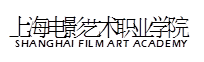 教学研究与改革项目验收表项目名称：                  项目类别：                  项目负责人：                联系电话：                  完成单位：                  上海电影艺术职业学院教务处制项目组成员近期取得的与本项目有关的代表性著作、论文、成果项目名称项目名称负责人姓名出生年月性别从事专业职称职务E-MAIL项目组成员姓名姓名职务/职称所在单位所在单位研究专长在本课题中承担工作在本课题中承担工作项目组成员项目组成员项目组成员项目组成员项目组成员成果名称成果名称完成人成果形式时间鉴定、发表机构一、成果简介（该项目的目的、意义；研究成果的主要内容、重要观点或对策建议；教学改革方案或实践过程；成果的学术价值、实践意义和社会影响；研究成果和研究方法的特色和重要建树等。3000字左右。）一、成果简介（该项目的目的、意义；研究成果的主要内容、重要观点或对策建议；教学改革方案或实践过程；成果的学术价值、实践意义和社会影响；研究成果和研究方法的特色和重要建树等。3000字左右。）一、成果简介（该项目的目的、意义；研究成果的主要内容、重要观点或对策建议；教学改革方案或实践过程；成果的学术价值、实践意义和社会影响；研究成果和研究方法的特色和重要建树等。3000字左右。）一、成果简介（该项目的目的、意义；研究成果的主要内容、重要观点或对策建议；教学改革方案或实践过程；成果的学术价值、实践意义和社会影响；研究成果和研究方法的特色和重要建树等。3000字左右。）一、成果简介（该项目的目的、意义；研究成果的主要内容、重要观点或对策建议；教学改革方案或实践过程；成果的学术价值、实践意义和社会影响；研究成果和研究方法的特色和重要建树等。3000字左右。）一、成果简介（该项目的目的、意义；研究成果的主要内容、重要观点或对策建议；教学改革方案或实践过程；成果的学术价值、实践意义和社会影响；研究成果和研究方法的特色和重要建树等。3000字左右。）二、项目总结报告（预定计划执行情况；项目研究和实践情况，需详细阐述研究过程、方法及结论或者实践过程、方法及成效；项目研究和实践工作中的困难、问题和建议。）二、项目总结报告（预定计划执行情况；项目研究和实践情况，需详细阐述研究过程、方法及结论或者实践过程、方法及成效；项目研究和实践工作中的困难、问题和建议。）二、项目总结报告（预定计划执行情况；项目研究和实践情况，需详细阐述研究过程、方法及结论或者实践过程、方法及成效；项目研究和实践工作中的困难、问题和建议。）二、项目总结报告（预定计划执行情况；项目研究和实践情况，需详细阐述研究过程、方法及结论或者实践过程、方法及成效；项目研究和实践工作中的困难、问题和建议。）二、项目总结报告（预定计划执行情况；项目研究和实践情况，需详细阐述研究过程、方法及结论或者实践过程、方法及成效；项目研究和实践工作中的困难、问题和建议。）二、项目总结报告（预定计划执行情况；项目研究和实践情况，需详细阐述研究过程、方法及结论或者实践过程、方法及成效；项目研究和实践工作中的困难、问题和建议。）三、经费使用情况三、经费使用情况三、经费使用情况三、经费使用情况三、经费使用情况三、经费使用情况项目内容项目内容预算金额执行金额结余数备注所在单位审核意见           负责人（签章）：          年月日           负责人（签章）：          年月日           负责人（签章）：          年月日           负责人（签章）：          年月日           负责人（签章）：          年月日教务处审核意见           负责人（签章）：          年月日           负责人（签章）：          年月日           负责人（签章）：          年月日           负责人（签章）：          年月日           负责人（签章）：          年月日校教学工作委员会意见             负责人（签章）：          年月日             负责人（签章）：          年月日             负责人（签章）：          年月日             负责人（签章）：          年月日             负责人（签章）：          年月日